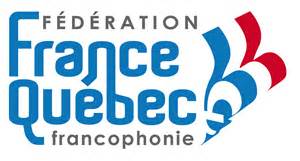 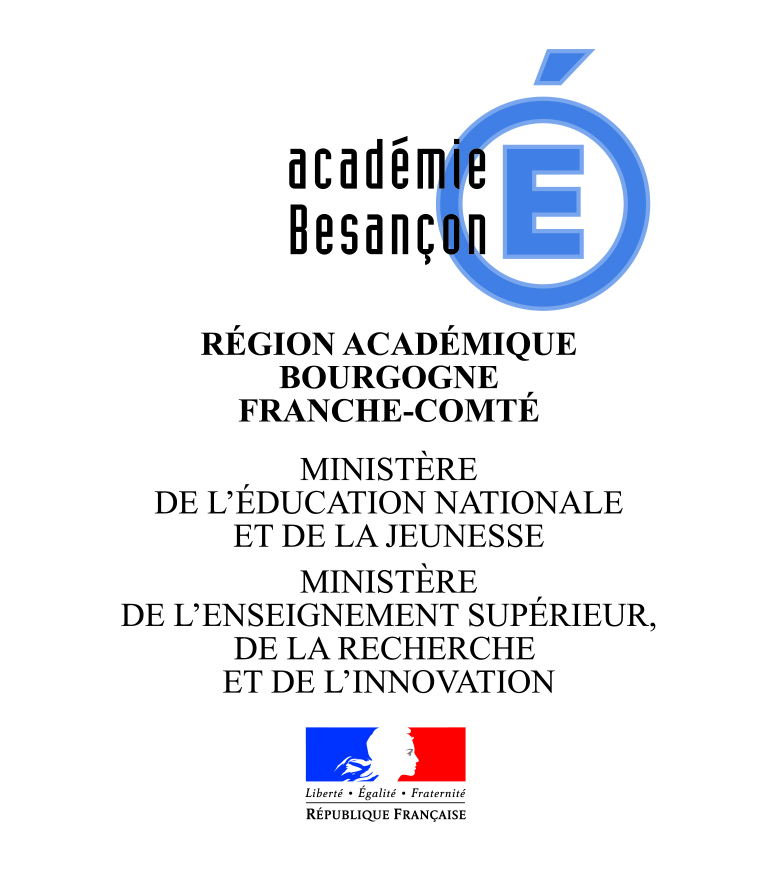 DÉLÉGATION ACADÉMIQUE A L’ACTION CULTURELLEDICTÉE FRANCOPHONE 2020FORMULAIRE D’INSCRIPTIONÉTABLISSEMENT :   ……………………………………………………………………………………………………..ADRESSE DE L’ÉTABLISSEMENT : …………………………………………………………………………………MAIL : ……………………………………………………………………………………………………………TÉLÉPHONE : ……………………………………………………………………………………………………NOM DE L’ENSEIGNANT : ………………………………………………………………………………………………PRÉNOM DE L’ENSEIGNANT  : …………………………………………………………………………………………DISCIPLINE  : ………………………………………………………………………………………...……………………CLASSE (S) CONCERNÉE(S) : ………………………………………………………………………………….………..NOMBRE D’ÉLÈVES CONCERNÉS : ……………………………………………………………………………….……_________________________________________________________________________________________Visa  du chef d’établissementFormulaire à retourner :Par courrier électronique : ce.daac@ac-besancon.frAvant le vendredi 21 février 2020 - Merci